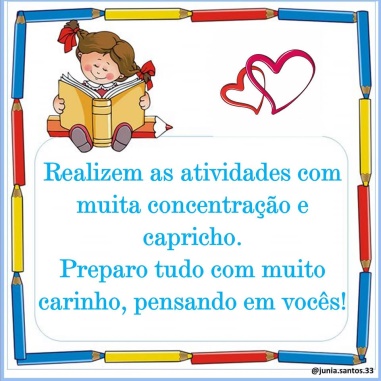 Sequência Didática:  EU E O CADERNO Aula 08.                                                                            Leia o texto de Elias José: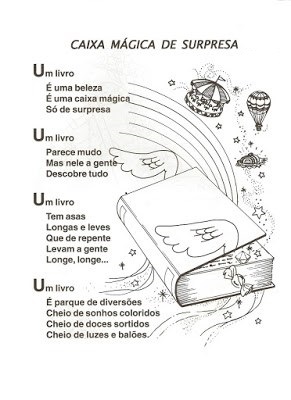 As atividades a seguir deverão ser copiadas no caderno.Esse texto é uma história em versos. Nessa história, há conjuntos de versos que formam estrofes. Quantas estrofes há nesse texto?......................................................Quantos versos há nesse texto?              ....................................................O texto Caixa Mágica de Surpresa apresenta rimas. Ligue as palavras que rimam.Beleza -                                              - gente Mudo  -                                               - sortidosDe repente -                                       - balõesDiversões -                                         - tudoColoridos -                                          - surpresaEscolha um par de rimas e escreva uma frase..................................................................................................................................................................................................................................................................................................... As atividades a seguir deverão ser feitas na folha e coladas no caderno.Leia e desenhe: 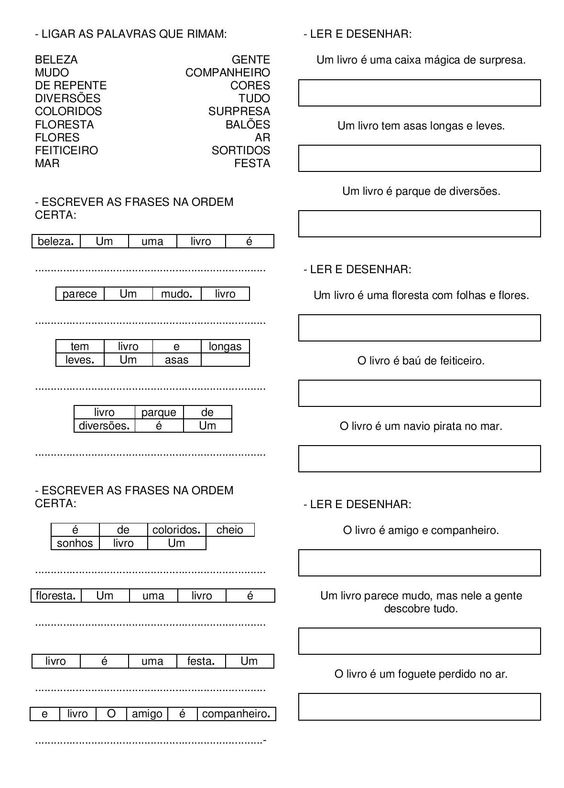 Escreva as frases na ordem certa:........................................................................................................................................................................................................................................................................................................................................................................................................................................................................................................................................................................................................ No livro de Matemática, vamos continuar o trabalho com o SND (Sistema de Numeração Decimal) Vamos resolver!  Realize as atividades 1, 2, 3, 4 e 5, páginas 24 e 25. Decomposição de números até 999 -  Realize as atividades 1, 2, 3, 4 e 5 páginas 26 e 27. Segue material de apoio que auxiliará no desenvolvimento da leitura.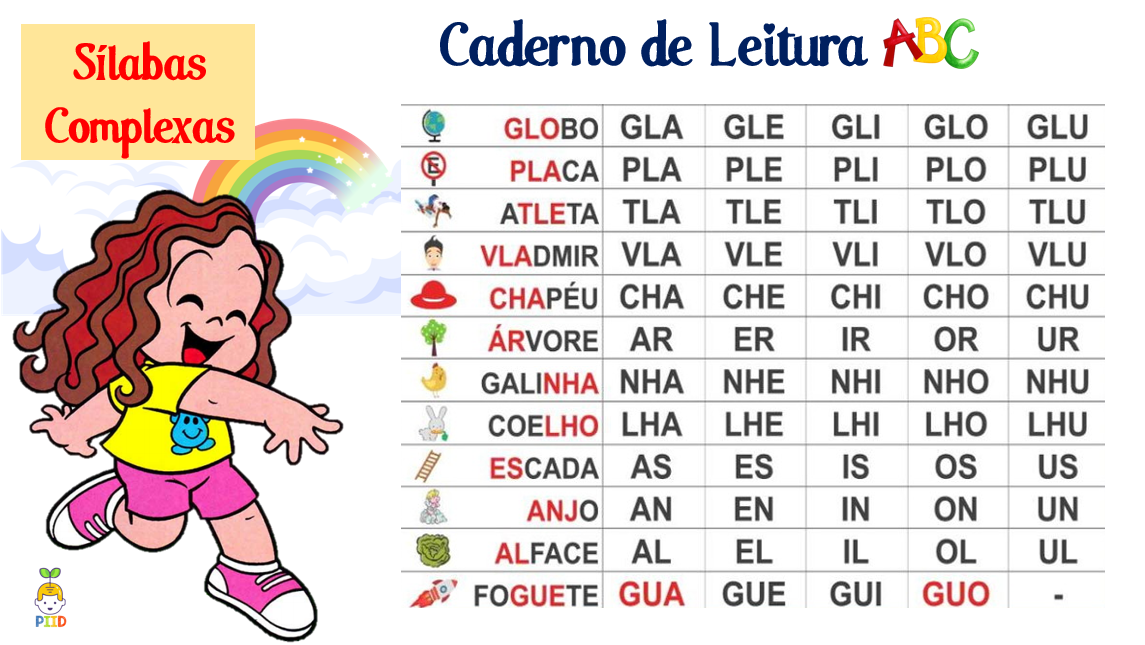 Escola Municipal de Educação Básica Augustinho Marcon.Catanduvas, 12 a 16 de abril de 2021.Diretora: Tatiana Bittencourt Menegat. Assessora Técnica Pedagógica: Maristela Apª. Borella Baraúna.Assessora Técnica Administrativa: Margarete Petter Dutra.Professora: Gláucia Arndt.3° Anos 1 e 2 Aluno (a): .........................................................................................